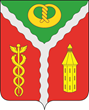 АДМИНИСТРАЦИЯГОРОДСКОГОПОСЕЛЕНИЯГОРОДКАЛАЧКАЛАЧЕЕВСКОГОМУНИЦИПАЛЬНОГОРАЙОНАВОРОНЕЖСКОЙОБЛАСТИПОСТАНОВЛЕНИЕ«28» декабря 2022 г.	№ 634г. КалачО внесении изменений в постановление администрации городского поселения город Калач от 15.10.2019 № 493 «Об утверждении муниципальной программы «Обеспечение населения коммунальными услугами, содействие энергосбережению на территории городского поселения город Калач Калачеевского муниципального района Воронежской области на 2020 - 2026 годы» (в ред. от 06.02.2020 № 34, 16.04.2020 № 105, от 13.08.2020 № 332, от 21.12.2020 № 556, от 28.12.2020 № 580, от 18.02.2021 № 54, от 31.08.2021 № 380, от 30.12.2021 № 555, от 29.03.2022 № 128, от 15.07.2022 № 277, от 02.11.2022 № 439) В соответствии с федеральным законом № 131-ФЗ «Об общих принципах организации местного самоуправления в Российской Федерации», решением Совета народных депутатов городского поселения город Калач от 23.12.2022 № 298 «О внесении изменений в решение Совета народных депутатов городского поселения город Калач от 23 декабря 2021 г. № 217 «О бюджете городского поселения город Калач Калачеевского муниципального района Воронежской области на 2022 год и плановый период 2023 и 2024 годов» (в редакции от 25.02.2022 № 238, от 30.03.2022 № 244, от 27.06.2022 № 260, от 14.09.2022 № 278) администрация городского поселения город Калач Калачеевского муниципального района Воронежской области п о с т а н о в л я е т:Внести в постановление администрации городского поселения город Калач от 15.10.2019  № 493 «Об утверждении муниципальной программы «Обеспечение населения коммунальными услугами, содействие энергосбережению на территории городского поселения город Калач Калачеевского муниципального района Воронежской области на 2020 - 2026 годы» (в редакции от 06.02.2020 № 34, от 16.04.2020 № 105, от 13.08.2020 № 332, от 21.12.2020 № 556, от 28.12.2020 № 580, от 18.02.2021 № 54, от 31.08.2021 № 380, от 30.12.2021 № 555, от 29.03.2022 № 128, от 15.07.2022 № 277, от 02.11.2022 № 439) следующие изменения:Раздел «Объемы и источники финансирования Муниципальной программы Паспорта муниципальной программы городского поселения город Калач «Обеспечение населения коммунальными услугами, содействие энергосбережению на территории городского поселения город Калач Калачеевского муниципального района Воронежской области на 2020-2026 годы» (далее – Программа) изложить в следующей редакции:«».1.2 Раздел «Объемы и источники финансирования подпрограммы муниципальной программы (в действующих ценах каждого года реализации подпрограммы муниципальной программы)» Паспорта Подпрограммы 2 «Создание условий для обеспечения качественными услугами ЖКХ населения» Программы изложить в следующей редакции:«».Раздел «Объемы и источники финансирования подпрограммы муниципальной программы (в действующих ценах каждого года реализации подпрограммы муниципальной программы)» Паспорта Подпрограммы 3 «Организация Благоустройства, обеспечение чистоты и порядка территории городского поселения город Калач, энергосбережение в бюджетной сфере» Программы изложить в следующей редакции:«».1.4. 	Раздел «Объемы и источники финансирования подпрограммы муниципальной программы (в действующих ценах каждого года реализации подпрограммы муниципальной программы)» Паспорта Подпрограммы 4 «Развитие градостроительной деятельности» Программы изложить в следующей редакции:«».1.5. Раздел «Объемы и источники финансирования подпрограммы муниципальной программы (в действующих ценах каждого года реализации подпрограммы муниципальной программы)» Паспорта Подпрограммы 5 «Комплексное развитие сельских территорий» Программы изложить в следующей редакции:«».1.6. Приложения № 2, 3, 4 к Программе изложить в редакции согласно приложениям № 1, 2, 3 к настоящему постановлению.2. Опубликовать настоящее постановление в официальном периодическом издании «Вестник муниципальных правовых актов городского поселения город Калач Калачеевского муниципального района Воронежской области», а также разместить на официальном сайте администрации городского поселения город Калач в сети интернет.3. Контроль за исполнением настоящего постановления оставляю за собой.Приложение № 1 к постановлению администрации городского поселения город Калач от «28» декабря 2022 года № 634Расходы бюджета на реализацию муниципальной программы городского поселения город Калач Калачеевского муниципального района Воронежской областиПриложение № 2 к постановлению администрации городского поселения город Калач от «28» декабря 2022 года № 634Финансовое обеспечение и прогнозная (справочная) оценка расходов местного бюджетов на реализацию муниципальной программы городского поселения город Калач Калачеевского муниципального района Воронежской областиПриложение № 3к постановлению администрации городского поселения город Калач от «28» декабря 2022 года № 634Объемы и источники финансирования муниципальной программыОбъемы и источники финансирования в 2020 - 2026 годах составятвсего: 553 985,920 тыс. рублей, в т.ч.-федеральный бюджет – 1 191,200 тыс. рублей,-областной бюджет – 307 845,300 тыс. рублей,-местный бюджет – 244 949,420 тыс. рублей.Объемы и источники финансирования в 2020 - 2026 годах составятвсего: 553 985,920 тыс. рублей, в т.ч.-федеральный бюджет – 1 191,200 тыс. рублей,-областной бюджет – 307 845,300 тыс. рублей,-местный бюджет – 244 949,420 тыс. рублей.Объемы и источники финансирования в 2020 - 2026 годах составятвсего: 553 985,920 тыс. рублей, в т.ч.-федеральный бюджет – 1 191,200 тыс. рублей,-областной бюджет – 307 845,300 тыс. рублей,-местный бюджет – 244 949,420 тыс. рублей.Объемы и источники финансирования в 2020 - 2026 годах составятвсего: 553 985,920 тыс. рублей, в т.ч.-федеральный бюджет – 1 191,200 тыс. рублей,-областной бюджет – 307 845,300 тыс. рублей,-местный бюджет – 244 949,420 тыс. рублей.Объемы и источники финансирования в 2020 - 2026 годах составятвсего: 553 985,920 тыс. рублей, в т.ч.-федеральный бюджет – 1 191,200 тыс. рублей,-областной бюджет – 307 845,300 тыс. рублей,-местный бюджет – 244 949,420 тыс. рублей.Объемы и источники финансирования муниципальной программыГод Всего, тыс. руб.В том числе:В том числе:В том числе:Объемы и источники финансирования муниципальной программыГод Всего, тыс. руб.Федеральный бюджет, тыс. руб.Областной бюджет, тыс. руб.Бюджет городского поселения город Калач, тыс. руб.Объемы и источники финансирования муниципальной программы202068 788,100,0034 330,0034 458,10Объемы и источники финансирования муниципальной программы2021178 239,501 191,20128 027,0049 021,30Объемы и источники финансирования муниципальной программы2022140 499,600,0076 649,5063 850,10Объемы и источники финансирования муниципальной программы202362 425,900,0034 419,4028 006,50Объемы и источники финансирования муниципальной программы202461 508,100,0034 419,4027 088,70Объемы и источники финансирования муниципальной программы202521 262,360,000,0021 262,36Объемы и источники финансирования муниципальной программы202621 262,360,000,0021 262,36Объемы и источники финансирования муниципальной программыВсего 553 985,921 191,20307 845,30244 949,42Объемы и источники финансирования муниципальной программыОбъемы финансирования Программы за счет бюджетов всех уровней носят прогнозный характер и подлежат корректировке в установленном порядке в соответствии с законами о федеральном и областном бюджетах, решением о бюджете городского поселения город Калач Калачеевского муниципального района Воронежской области на очередной финансовый год. Объемы финансирования Программы за счет бюджетов всех уровней носят прогнозный характер и подлежат корректировке в установленном порядке в соответствии с законами о федеральном и областном бюджетах, решением о бюджете городского поселения город Калач Калачеевского муниципального района Воронежской области на очередной финансовый год. Объемы финансирования Программы за счет бюджетов всех уровней носят прогнозный характер и подлежат корректировке в установленном порядке в соответствии с законами о федеральном и областном бюджетах, решением о бюджете городского поселения город Калач Калачеевского муниципального района Воронежской области на очередной финансовый год. Объемы финансирования Программы за счет бюджетов всех уровней носят прогнозный характер и подлежат корректировке в установленном порядке в соответствии с законами о федеральном и областном бюджетах, решением о бюджете городского поселения город Калач Калачеевского муниципального района Воронежской области на очередной финансовый год. Объемы финансирования Программы за счет бюджетов всех уровней носят прогнозный характер и подлежат корректировке в установленном порядке в соответствии с законами о федеральном и областном бюджетах, решением о бюджете городского поселения город Калач Калачеевского муниципального района Воронежской области на очередной финансовый год. Объемы и источники финансирования подпрограммы муниципальной программы (в действующих ценах каждого года реализации подпрограммы муниципальной программы)Объемы и источники финансирования Подпрограммы всего:16 658,800 тыс. рублей, в т.ч.:- федеральный бюджет – 0,000 тыс. рублей- областной бюджет – 15 035,500 тыс. рублей, - местный бюджет – 1 623,300 рублей.Объемы и источники финансирования подпрограммы муниципальной программы (в действующих ценах каждого года реализации подпрограммы муниципальной программы)Общий объем финансирования Подпрограммы всего: 300 108,820 тыс. рублей, в т.ч. - федеральный бюджет – 0,000 тыс. рублей,- областной бюджет – 75 114,800 тыс. рублей,- местный бюджет – 224 994,020 тыс. рублей,- внебюджетные источники – 0,000 тыс. руб.Объемы и источники финансирования подпрограммыОбщий объем финансирования Подпрограммы всего:1 338,00 тыс. рублей, в т.ч. -федеральный бюджет – 0,00 тыс. рублей,-областной бюджет –   0,00 тыс. рублей,-местный бюджет – 1 338,00 тыс. рублей. Финансирование программных мероприятий осуществляется за счёт бюджета поселения в объёмах, предусмотренных подпрограммой и утверждённых решением Совета депутатов городского поселения о бюджете на очередной финансовый год, и субсидии областного бюджета. Объемы финансирования подпрограммы носят прогнозный характер и подлежат уточнению в установленном порядке.Объемы и источники финансирования подпрограммыОбщий объем финансирования Подпрограммы всего: 41 779,700 тыс. рублей, в т.ч. -федеральный бюджет – 1 191,200 тыс. рублей,-областной бюджет – 37 409,400 тыс. рублей,-местный бюджет – 3 179,100 тыс. рублей. Финансирование программных мероприятий осуществляется за счёт бюджета поселения в объёмах, предусмотренных подпрограммой и утверждённых решением Совета депутатов городского поселения о бюджете на очередной финансовый год, и субсидии областного бюджета. Объемы финансирования подпрограммы носят прогнозный характер и подлежат уточнению в установленном порядке.Глава администрации городского поселения город КалачД.Н. ДудецкийСтатусНаименование муниципальной программы, подпрограммы, основного мероприятия Источники ресурсного обеспеченияРасходы бюджета по годам реализации муниципальной программы, тыс. руб.Расходы бюджета по годам реализации муниципальной программы, тыс. руб.Расходы бюджета по годам реализации муниципальной программы, тыс. руб.Расходы бюджета по годам реализации муниципальной программы, тыс. руб.Расходы бюджета по годам реализации муниципальной программы, тыс. руб.Расходы бюджета по годам реализации муниципальной программы, тыс. руб.Расходы бюджета по годам реализации муниципальной программы, тыс. руб.Расходы бюджета по годам реализации муниципальной программы, тыс. руб.СтатусНаименование муниципальной программы, подпрограммы, основного мероприятия Источники ресурсного обеспеченияВсего2020202120222023202420252026СтатусНаименование муниципальной программы, подпрограммы, основного мероприятия Источники ресурсного обеспеченияВсего(первый год реализации)(второй год реализации)(третий год реализации) (четвертый год реализации)(пятый год реализации)(шестой год реализации)(седьмой год реализации)12345678910МУНИЦИПАЛЬНАЯ ПРОГРАММА"Обеспечение населения коммунальными услугами, содействие энергосбережению на территории городского поселения город Калач на 2020-2026 годы"Всего, в том числе:553 985,9268 788,10178 239,50140 499,6062 425,9061 508,1021 262,3621 262,36МУНИЦИПАЛЬНАЯ ПРОГРАММА"Обеспечение населения коммунальными услугами, содействие энергосбережению на территории городского поселения город Калач на 2020-2026 годы"Федеральный бюджет1 191,200,001 191,200,000,000,000,000,00МУНИЦИПАЛЬНАЯ ПРОГРАММА"Обеспечение населения коммунальными услугами, содействие энергосбережению на территории городского поселения город Калач на 2020-2026 годы"Областной бюджет 307 845,3034 330,00128 027,0076 649,5034 419,4034 419,400,000,00МУНИЦИПАЛЬНАЯ ПРОГРАММА"Обеспечение населения коммунальными услугами, содействие энергосбережению на территории городского поселения город Калач на 2020-2026 годы"Местный бюджет244 949,4234 458,1049 021,3063 850,1028 006,5027 088,7021 262,3621 262,36ПОДПРОГРАММА 1 Развитие сети автомобильных дорог общего пользования местного значенияВсего, в том числе:194 100,6030 431,4049 676,2045 658,4031 167,3031 167,303 000,003 000,00ПОДПРОГРАММА 1 Развитие сети автомобильных дорог общего пользования местного значенияФедеральный бюджет0,000,000,000,000,000,000,000,00ПОДПРОГРАММА 1 Развитие сети автомобильных дорог общего пользования местного значенияОбластной бюджет 180 285,6029 960,3043 681,9044 388,8031 127,3031 127,300,000,00ПОДПРОГРАММА 1 Развитие сети автомобильных дорог общего пользования местного значенияМестный бюджет13 815,00471,105 994,301 269,6040,0040,003 000,003 000,00Основное мероприятие 1.1 Организация выполнения работ по капитальному (текущему) ремонту, реконструкции, строительству, в том числе проектированию автомобильных дорог местного значения, искусственных сооружений на них, тротуаров, дворовых территорийВсего, в том числе:194 100,6030 431,4049 676,2045 658,4031 167,3031 167,303 000,003 000,00Основное мероприятие 1.1 Организация выполнения работ по капитальному (текущему) ремонту, реконструкции, строительству, в том числе проектированию автомобильных дорог местного значения, искусственных сооружений на них, тротуаров, дворовых территорийФедеральный бюджет0,000,000,000,000,000,000,000,00Основное мероприятие 1.1 Организация выполнения работ по капитальному (текущему) ремонту, реконструкции, строительству, в том числе проектированию автомобильных дорог местного значения, искусственных сооружений на них, тротуаров, дворовых территорийОбластной бюджет 180 285,6029 960,3043 681,9044 388,8031 127,3031 127,300,000,00Основное мероприятие 1.1 Организация выполнения работ по капитальному (текущему) ремонту, реконструкции, строительству, в том числе проектированию автомобильных дорог местного значения, искусственных сооружений на них, тротуаров, дворовых территорийМестный бюджет13 815,00471,105 994,301 269,6040,0040,003 000,003 000,00Основное мероприятие 1.2Выполнение кадастровых работВсего, в том числе:0,000,000,000,000,000,000,000,00Основное мероприятие 1.2Выполнение кадастровых работФедеральный бюджет0,000,000,000,000,000,000,000,00Основное мероприятие 1.2Выполнение кадастровых работОбластной бюджет 0,000,000,000,000,000,000,000,00Основное мероприятие 1.2Выполнение кадастровых работМестный бюджет0,000,000,000,000,000,000,000,00ПОДПРОГРАММА 2Создание условий для обеспечения качественными услугами ЖКХ населенияВсего, в том числе:16 658,802 894,408 488,304 912,50101,80101,8080,0080,00ПОДПРОГРАММА 2Создание условий для обеспечения качественными услугами ЖКХ населенияФедеральный бюджет0,000,000,000,000,000,000,000,00ПОДПРОГРАММА 2Создание условий для обеспечения качественными услугами ЖКХ населенияОбластной бюджет 15 035,502 248,208 318,004 469,300,000,000,000,00ПОДПРОГРАММА 2Создание условий для обеспечения качественными услугами ЖКХ населенияМестный бюджет1 623,30646,20170,30443,20101,80101,8080,0080,00Основное мероприятие 2.1 Ремонт, строительство и модернизация инженерно-коммунальной инфраструктурыВсего, в том числе:16 226,402 831,208 445,204 850,050,0050,000,000,00Основное мероприятие 2.1 Ремонт, строительство и модернизация инженерно-коммунальной инфраструктурыФедеральный бюджет0,000,000,000,000,000,000,000,00Основное мероприятие 2.1 Ремонт, строительство и модернизация инженерно-коммунальной инфраструктурыОбластной бюджет 15 035,502 248,208 318,004 469,300,000,000,000,00Основное мероприятие 2.1 Ремонт, строительство и модернизация инженерно-коммунальной инфраструктурыМестный бюджет1 190,90583,00127,20380,7050,0050,000,000,00Основное мероприятие 2.2 Благоустройство дворовых территорийВсего, в том числе:0,000,000,000,000,000,000,000,00Основное мероприятие 2.2 Благоустройство дворовых территорийФедеральный бюджет0,000,000,000,000,000,000,000,00Основное мероприятие 2.2 Благоустройство дворовых территорийОбластной бюджет 0,000,000,000,000,000,000,000,00Основное мероприятие 2.2 Благоустройство дворовых территорийМестный бюджет0,000,000,000,000,000,000,000,00Основное мероприятие 2.3.Капитальный ремонт многоквартирных домовВсего, в том числе:432,4063,2043,1062,5051,8051,8080,0080,00Капитальный ремонт многоквартирных домовФедеральный бюджет0,000,000,000,000,000,000,000,00Капитальный ремонт многоквартирных домовОбластной бюджет 0,000,000,000,000,000,000,000,00Капитальный ремонт многоквартирных домовМестный бюджет432,4063,2043,1062,5051,8051,8080,0080,00ПОДПРОГРАММА 3Организация благоустройства, обеспечения чистоты и порядка территории городского поселения город Калач, энергосбережение в бюджетной сфере Всего, в том числе:300 108,8235 343,3080 177,7087 567,3030 836,8029 919,0018 132,3618 132,36ПОДПРОГРАММА 3Организация благоустройства, обеспечения чистоты и порядка территории городского поселения город Калач, энергосбережение в бюджетной сфере Федеральный бюджет0,000,000,000,000,000,000,000,00ПОДПРОГРАММА 3Организация благоустройства, обеспечения чистоты и порядка территории городского поселения город Калач, энергосбережение в бюджетной сфере Областной бюджет 75 114,802 121,5038 617,7027 791,403 292,103 292,100,000,00ПОДПРОГРАММА 3Организация благоустройства, обеспечения чистоты и порядка территории городского поселения город Калач, энергосбережение в бюджетной сфере Местный бюджет224 994,0233 221,8041 560,0059 775,9027 544,7026 626,9018 132,3618 132,36Основное мероприятие 3.1.Благоустройство скверов, бульвара, центральной площадиВсего, в том числе:21 978,400,0017 608,804 369,600,000,000,000,00Основное мероприятие 3.1.Благоустройство скверов, бульвара, центральной площадиФедеральный бюджет0,000,000,000,000,000,000,000,00Основное мероприятие 3.1.Благоустройство скверов, бульвара, центральной площадиОбластной бюджет 18 415,600,0015 415,603 000,000,000,000,000,00Основное мероприятие 3.1.Благоустройство скверов, бульвара, центральной площадиМестный бюджет3 562,800,002 193,201 369,600,000,000,000,00Основное мероприятие 3.2  Благоустройство мест массового отдыха на водных объектахВсего, в том числе:0,000,000,000,000,000,000,000,00Основное мероприятие 3.2  Благоустройство мест массового отдыха на водных объектахФедеральный бюджет0,000,000,000,000,000,000,000,00Основное мероприятие 3.2  Благоустройство мест массового отдыха на водных объектахОбластной бюджет 0,000,000,000,000,000,000,000,00Основное мероприятие 3.2  Благоустройство мест массового отдыха на водных объектахМестный бюджет0,000,000,000,000,000,000,000,00Основное мероприятие 3.3 Выполнение работ по благоустройству территории городского поселения город Калач, энергосбережение в бюджетной сфереВсего, в том числе:278 130,4235 343,3062 568,9083 197,7030 836,8029 919,0018 132,3618 132,36Основное мероприятие 3.3 Выполнение работ по благоустройству территории городского поселения город Калач, энергосбережение в бюджетной сфереФедеральный бюджет0,000,000,000,000,000,000,000,00Основное мероприятие 3.3 Выполнение работ по благоустройству территории городского поселения город Калач, энергосбережение в бюджетной сфереОбластной бюджет 56 699,202 121,5023 202,1024 791,403 292,103 292,100,000,00Основное мероприятие 3.3 Выполнение работ по благоустройству территории городского поселения город Калач, энергосбережение в бюджетной сфереМестный бюджет221 431,2233 221,8039 366,8058 406,3027 544,7026 626,9018 132,3618 132,36в том числеМероприятие 3.3.1 Содержание и текущий ремонт автомобильных дорогвсего70 185,9010 425,809 168,9016 885,908 848,309 035,007 911,007 911,00Мероприятие 3.3.1 Содержание и текущий ремонт автомобильных дорогв том числе по ГРБС:Мероприятие 3.3.1 Содержание и текущий ремонт автомобильных дорогадминистрация городского поселения город Калач70 185,9010 425,809 168,9016 885,908 848,309 035,007 911,007 911,00Мероприятие 3.3.2Содержание и текущий ремонт уличного освещения всего54 364,607 044,8011 778,0010 982,005 903,906 029,906 313,006 313,00Мероприятие 3.3.2Содержание и текущий ремонт уличного освещения в том числе по ГРБС:Мероприятие 3.3.2Содержание и текущий ремонт уличного освещения администрация городского поселения город Калач54 364,607 044,8011 778,0010 982,005 903,906 029,906 313,006 313,00Мероприятие 3.3.3 Озеленение территориивсего23 127,104 678,005 578,005 960,003 291,101 620,001 000,001 000,00Мероприятие 3.3.3 Озеленение территориив том числе по ГРБС:Мероприятие 3.3.3 Озеленение территорииадминистрация городского поселения город Калач23 127,104 678,005 578,005 960,003 291,101 620,001 000,001 000,00Мероприятия 3.3.4.Содержание мест захороненийвсего11 312,00970,0002 280,5003 991,501 020,0001 050,0001 000,0001 000,000Мероприятия 3.3.4.Содержание мест захороненийв том числе по ГРБС:Мероприятия 3.3.4.Содержание мест захороненийадминистрация городского поселения город Калач11 312,00970,0002 280,5003 991,501 020,0001 050,0001 000,0001 000,000Мероприятие 3.3.5.Прочие работы по благоустройствувсего119 140,8210 103,2035 885,0045 378,3011 773,5012 184,101 908,361 908,36Мероприятие 3.3.5.Прочие работы по благоустройствув том числе по ГРБС:Мероприятие 3.3.5.Прочие работы по благоустройствуадминистрация городского поселения город Калач119 140,8210 103,2035 885,0045 378,3011 773,5012 184,101 908,361 908,36ПОДПРОГРАММА 4Развитие градостроительной деятельностиВсего, в том числе:1 338,00119,00302,70176,30320,00320,0050,0050,00ПОДПРОГРАММА 4Развитие градостроительной деятельностиФедеральный бюджет0,000,000,000,000,000,000,000,00ПОДПРОГРАММА 4Развитие градостроительной деятельностиОбластной бюджет 0,000,000,000,000,000,000,000,00ПОДПРОГРАММА 4Развитие градостроительной деятельностиМестный бюджет1 338,00119,00302,70176,30320,00320,0050,0050,00Основное мероприятие 4.1.Регулирование вопросов административно-территориального устройстваВсего, в том числе:1 338,00119,00302,70176,30320,00320,0050,0050,00Основное мероприятие 4.1.Регулирование вопросов административно-территориального устройстваФедеральный бюджет0,000,000,000,000,000,000,000,00Основное мероприятие 4.1.Регулирование вопросов административно-территориального устройстваОбластной бюджет 0,000,000,000,000,000,000,000,00Основное мероприятие 4.1.Регулирование вопросов административно-территориального устройстваМестный бюджет1 338,00119,00302,70176,30320,00320,0050,0050,00ПОДПРОГРАММА 5Комплексное развитие сельских территорийВсего, в том числе:41 779,700,0039 594,602 185,100,000,000,000,00ПОДПРОГРАММА 5Комплексное развитие сельских территорийФедеральный бюджет1 191,200,001 191,200,000,000,000,000,00ПОДПРОГРАММА 5Комплексное развитие сельских территорийОбластной бюджет 37 409,400,0037 409,400,000,000,000,000,00ПОДПРОГРАММА 5Комплексное развитие сельских территорийМестный бюджет3 179,100,00994,002 185,100,000,000,000,00Основное мероприятие 5.1.Обустройство площадок накопления твердых коммунальных отходовВсего, в том числе:41 779,700,0039 594,602 185,100,000,000,000,00Основное мероприятие 5.1.Обустройство площадок накопления твердых коммунальных отходовФедеральный бюджет1 191,200,001 191,200,000,000,000,000,00Основное мероприятие 5.1.Обустройство площадок накопления твердых коммунальных отходовОбластной бюджет 37 409,400,0037 409,400,000,000,000,000,00Основное мероприятие 5.1.Обустройство площадок накопления твердых коммунальных отходовМестный бюджет3 179,100,00994,002 185,100,000,000,000,00СтатусНаименование муниципальной программы, подпрограммы, основного мероприятия Источники ресурсного обеспеченияОценка расходов по годам реализации муниципальной программы, тыс. руб.Оценка расходов по годам реализации муниципальной программы, тыс. руб.Оценка расходов по годам реализации муниципальной программы, тыс. руб.Оценка расходов по годам реализации муниципальной программы, тыс. руб.Оценка расходов по годам реализации муниципальной программы, тыс. руб.Оценка расходов по годам реализации муниципальной программы, тыс. руб.Оценка расходов по годам реализации муниципальной программы, тыс. руб.Оценка расходов по годам реализации муниципальной программы, тыс. руб.СтатусНаименование муниципальной программы, подпрограммы, основного мероприятия Источники ресурсного обеспечениявсего2020202120222023202420252026СтатусНаименование муниципальной программы, подпрограммы, основного мероприятия Источники ресурсного обеспечениявсего(первый год реализации)(второй год реализации)(третий год реализации) (четвертый год реализации)(пятый год реализации)(шестой год реализации)(седьмой год реализации)12345678910МУНИЦИПАЛЬНАЯ ПРОГРАММА"Обеспечение населения коммунальными услугами, содействие энергосбережению на территории городского поселения город Калач на 2020-2026 годы"всего, в том числе:553 985,9268 788,10178 239,50140 499,6062 425,9061 508,1021 262,3621 262,36МУНИЦИПАЛЬНАЯ ПРОГРАММА"Обеспечение населения коммунальными услугами, содействие энергосбережению на территории городского поселения город Калач на 2020-2026 годы"федеральный бюджет 1 191,200,001 191,200,000,000,000,000,00МУНИЦИПАЛЬНАЯ ПРОГРАММА"Обеспечение населения коммунальными услугами, содействие энергосбережению на территории городского поселения город Калач на 2020-2026 годы"областной бюджет307 845,3034 330,00128 027,0076 649,5034 419,4034 419,400,000,00МУНИЦИПАЛЬНАЯ ПРОГРАММА"Обеспечение населения коммунальными услугами, содействие энергосбережению на территории городского поселения город Калач на 2020-2026 годы"местный бюджет244 949,4234 458,1049 021,3063 850,1028 006,5027 088,7021 262,3621 262,36МУНИЦИПАЛЬНАЯ ПРОГРАММА"Обеспечение населения коммунальными услугами, содействие энергосбережению на территории городского поселения город Калач на 2020-2026 годы" внебюджетные фонды   0,000,000,000,000,000,000,000,00МУНИЦИПАЛЬНАЯ ПРОГРАММА"Обеспечение населения коммунальными услугами, содействие энергосбережению на территории городского поселения город Калач на 2020-2026 годы"юридические лица 10,000,000,000,000,000,000,000,00МУНИЦИПАЛЬНАЯ ПРОГРАММА"Обеспечение населения коммунальными услугами, содействие энергосбережению на территории городского поселения город Калач на 2020-2026 годы"физические лица0,000,000,000,000,000,000,000,00ПОДПРОГРАММА 1Развитие сети автомобильных дорог общего пользования местного значениявсего, в том числе:194 100,6030 431,4049 676,2045 658,4031 167,3031 167,303 000,003 000,00ПОДПРОГРАММА 1Развитие сети автомобильных дорог общего пользования местного значенияфедеральный бюджет 0,000,000,000,000,000,000,000,00ПОДПРОГРАММА 1Развитие сети автомобильных дорог общего пользования местного значенияобластной бюджет180 285,6029 960,3043 681,9044 388,8031 127,3031 127,300,000,00ПОДПРОГРАММА 1Развитие сети автомобильных дорог общего пользования местного значенияместный бюджет13 815,00471,105 994,301 269,6040,0040,003 000,003 000,00ПОДПРОГРАММА 1Развитие сети автомобильных дорог общего пользования местного значения внебюджетные фонды 0,000,000,000,000,000,000,000,00ПОДПРОГРАММА 1Развитие сети автомобильных дорог общего пользования местного значенияюридические лица0,000,000,000,000,000,000,000,00ПОДПРОГРАММА 1Развитие сети автомобильных дорог общего пользования местного значенияфизические лица0,000,000,000,000,000,000,000,00в том числе:Основное мероприятие 1.1Организация выполнения работ по капитальному (текущему) ремонту, реконструкции, строительству, в том числе проектированию автомобильных дорог местного значения, искусственных сооружений на них, тротуаров, дворовых территорийвсего, в том числе:194 100,6030 431,4049 676,2045 658,4031 167,3031 167,303 000,003 000,00Основное мероприятие 1.1Организация выполнения работ по капитальному (текущему) ремонту, реконструкции, строительству, в том числе проектированию автомобильных дорог местного значения, искусственных сооружений на них, тротуаров, дворовых территорийфедеральный бюджет 0,000,000,000,000,000,000,000,00Основное мероприятие 1.1Организация выполнения работ по капитальному (текущему) ремонту, реконструкции, строительству, в том числе проектированию автомобильных дорог местного значения, искусственных сооружений на них, тротуаров, дворовых территорийобластной бюджет180 285,6029 960,3043 681,9044 388,8031 127,3031 127,300,000,00Основное мероприятие 1.1Организация выполнения работ по капитальному (текущему) ремонту, реконструкции, строительству, в том числе проектированию автомобильных дорог местного значения, искусственных сооружений на них, тротуаров, дворовых территорийместный бюджет13 815,00471,105 994,301 269,6040,0040,003 000,003 000,00Основное мероприятие 1.1Организация выполнения работ по капитальному (текущему) ремонту, реконструкции, строительству, в том числе проектированию автомобильных дорог местного значения, искусственных сооружений на них, тротуаров, дворовых территорий внебюджетные фонды 0,000,000,000,000,000,000,000,00Основное мероприятие 1.1Организация выполнения работ по капитальному (текущему) ремонту, реконструкции, строительству, в том числе проектированию автомобильных дорог местного значения, искусственных сооружений на них, тротуаров, дворовых территорийюридические лица0,000,000,000,000,000,000,000,00Основное мероприятие 1.1Организация выполнения работ по капитальному (текущему) ремонту, реконструкции, строительству, в том числе проектированию автомобильных дорог местного значения, искусственных сооружений на них, тротуаров, дворовых территорийфизические лица0,000,000,000,000,000,000,000,00Основное мероприятий 1.2Выполнение кадастровых работвсего, в том числе:0,000,000,000,000,000,000,000,00Основное мероприятий 1.2Выполнение кадастровых работфедеральный бюджет 0,000,000,000,000,000,000,000,00Основное мероприятий 1.2Выполнение кадастровых работобластной бюджет0,000,000,000,000,000,000,000,00Основное мероприятий 1.2Выполнение кадастровых работместный бюджет0,000,000,000,000,000,000,000,00Основное мероприятий 1.2Выполнение кадастровых работвнебюджетные фонды 0,000,000,000,000,000,000,000,00Основное мероприятий 1.2Выполнение кадастровых работюридические лица0,000,000,000,000,000,000,000,00Основное мероприятий 1.2Выполнение кадастровых работфизические лица0,000,000,000,000,000,000,000,00ПОДПРОГРАММА 2Создание условий для обеспечения качественными услугами ЖКХ населения всего, в том числе:16 658,802 894,408 488,304 912,50101,80101,8080,0080,00ПОДПРОГРАММА 2Создание условий для обеспечения качественными услугами ЖКХ населения федеральный бюджет 0,000,000,000,000,000,000,000,00ПОДПРОГРАММА 2Создание условий для обеспечения качественными услугами ЖКХ населения областной бюджет15 035,502 248,208 318,004 469,300,000,000,000,00ПОДПРОГРАММА 2Создание условий для обеспечения качественными услугами ЖКХ населения местный бюджет1 623,30646,20170,30443,20101,80101,8080,0080,00ПОДПРОГРАММА 2Создание условий для обеспечения качественными услугами ЖКХ населения внебюджетные фонды                        0,000,000,000,000,000,000,000,00ПОДПРОГРАММА 2Создание условий для обеспечения качественными услугами ЖКХ населения юридические лица0,000,000,000,000,000,000,000,00ПОДПРОГРАММА 2Создание условий для обеспечения качественными услугами ЖКХ населения физические лица0,000,000,000,000,000,000,000,00в том числе:Основное мероприятие 2.1Строительство и модернизация           инженерно-коммунальной инфраструктуры всего, в том числе:16 226,402 831,208 445,204 850,0050,0050,000,000,00Основное мероприятие 2.1Строительство и модернизация           инженерно-коммунальной инфраструктуры федеральный бюджет 0,000,000,000,000,000,000,000,00Основное мероприятие 2.1Строительство и модернизация           инженерно-коммунальной инфраструктуры областной бюджет15 035,502 248,208 318,004 469,300,000,000,000,00Основное мероприятие 2.1Строительство и модернизация           инженерно-коммунальной инфраструктуры местный бюджет1 190,90583,00127,20380,7050,0050,000,000,00Основное мероприятие 2.1Строительство и модернизация           инженерно-коммунальной инфраструктуры  внебюджетные фонды                        0,000,000,000,000,000,000,000,00Основное мероприятие 2.1Строительство и модернизация           инженерно-коммунальной инфраструктуры юридические лица0,000,000,000,000,000,000,000,00Основное мероприятие 2.1Строительство и модернизация           инженерно-коммунальной инфраструктуры физические лица0,000,000,000,000,000,000,000,00Основное мероприятие 2.2. Благоустройство дворовых территорийвсего, в том числе:0,000,000,000,000,000,000,000,00Основное мероприятие 2.2. Благоустройство дворовых территорийфедеральный бюджет 0,000,000,000,000,000,000,000,00Основное мероприятие 2.2. Благоустройство дворовых территорийобластной бюджет0,000,000,000,000,000,000,000,00Основное мероприятие 2.2. Благоустройство дворовых территорийместный бюджет0,000,000,000,000,000,000,000,00Основное мероприятие 2.2. Благоустройство дворовых территорий внебюджетные фонды                        0,000,000,000,000,000,000,000,00Основное мероприятие 2.2. Благоустройство дворовых территорийюридические лица0,000,000,000,000,000,000,000,00Основное мероприятие 2.2. Благоустройство дворовых территорийфизические лица0,000,000,000,000,000,000,000,00Основное мероприятие 2.3Капитальный ремонт многоквартирных домов всего, в том числе:432,4063,2043,1062,5051,8051,8080,0080,00Основное мероприятие 2.3Капитальный ремонт многоквартирных домов федеральный бюджет 0,000,000,000,000,000,000,000,00Основное мероприятие 2.3Капитальный ремонт многоквартирных домов областной бюджет0,000,000,000,000,000,000,000,00Основное мероприятие 2.3Капитальный ремонт многоквартирных домов местный бюджет432,4063,2043,1062,5051,8051,8080,0080,00Основное мероприятие 2.3Капитальный ремонт многоквартирных домов внебюджетные фонды 0,000,000,000,000,000,000,000,00Основное мероприятие 2.3Капитальный ремонт многоквартирных домов юридические лица0,000,000,000,000,000,000,000,00Основное мероприятие 2.3Капитальный ремонт многоквартирных домов физические лица0,000,000,000,000,000,000,000,00ПОДПРОГРАММА 3Организация благоустройства, обеспечение чистоты и порядка территории городского поселения город Калач всего, в том числе:300 108,8235 343,3080 177,7087 567,3030 836,8029 919,0018 132,3618 132,36ПОДПРОГРАММА 3Организация благоустройства, обеспечение чистоты и порядка территории городского поселения город Калач федеральный бюджет 0,000,000,000,000,000,000,000,00ПОДПРОГРАММА 3Организация благоустройства, обеспечение чистоты и порядка территории городского поселения город Калач областной бюджет75 114,802 121,5038 617,7027 791,403 292,103 292,100,000,00ПОДПРОГРАММА 3Организация благоустройства, обеспечение чистоты и порядка территории городского поселения город Калач местный бюджет224 994,0233 221,8041 560,0059 775,9027 544,7026 626,9018 132,3618 132,36ПОДПРОГРАММА 3Организация благоустройства, обеспечение чистоты и порядка территории городского поселения город Калач внебюджетные фонды0,000,000,000,000,000,000,000,00ПОДПРОГРАММА 3Организация благоустройства, обеспечение чистоты и порядка территории городского поселения город Калач юридические лица0,000,000,000,000,000,000,000,00ПОДПРОГРАММА 3Организация благоустройства, обеспечение чистоты и порядка территории городского поселения город Калач физические лица0,000,000,000,000,000,000,000,00Основное мероприятие 3.1Благоустройство скверов, бульвара, центральной площади всего, в том числе:21 978,400,0017 608,804 369,600,000,000,000,00Основное мероприятие 3.1Благоустройство скверов, бульвара, центральной площади федеральный бюджет 0,000,000,000,000,000,000,000,00Основное мероприятие 3.1Благоустройство скверов, бульвара, центральной площади областной бюджет18 415,600,0015 415,603 000,000,000,000,000,00Основное мероприятие 3.1Благоустройство скверов, бульвара, центральной площади местный бюджет3 562,800,002 193,201 369,600,000,000,000,00Основное мероприятие 3.1Благоустройство скверов, бульвара, центральной площади  внебюджетные фонды 0,000,000,000,000,000,000,000,00Основное мероприятие 3.1Благоустройство скверов, бульвара, центральной площади юридические лица0,000,000,000,000,000,000,000,00Основное мероприятие 3.1Благоустройство скверов, бульвара, центральной площади физические лица0,000,000,000,000,000,000,000,00Основное мероприятие 3.2 Благоустройство мест массового отдыха населения на водных объектах на территории городского поселения город Калач. всего, в том числе:0,000,000,000,000,000,000,000,00Основное мероприятие 3.2 Благоустройство мест массового отдыха населения на водных объектах на территории городского поселения город Калач. федеральный бюджет 0,000,000,000,000,000,000,000,00Основное мероприятие 3.2 Благоустройство мест массового отдыха населения на водных объектах на территории городского поселения город Калач. областной бюджет0,000,000,000,000,000,000,000,00Основное мероприятие 3.2 Благоустройство мест массового отдыха населения на водных объектах на территории городского поселения город Калач. местный бюджет0,000,000,000,000,000,000,000,00Основное мероприятие 3.2 Благоустройство мест массового отдыха населения на водных объектах на территории городского поселения город Калач.  внебюджетные фонды 0,000,000,000,000,000,000,000,00Основное мероприятие 3.2 Благоустройство мест массового отдыха населения на водных объектах на территории городского поселения город Калач. юридические лица0,000,000,000,000,000,000,000,00Основное мероприятие 3.2 Благоустройство мест массового отдыха населения на водных объектах на территории городского поселения город Калач. физические лица0,000,000,000,000,000,000,000,00Основное мероприятие 3.3Выполнение работ по благоустройству территории городского поселения город Калач, энергосбережение в бюджетной сферевсего, в том числе:278 130,4235 343,3062 568,9083 197,7030 836,8029 919,0018 132,3618 132,36Основное мероприятие 3.3Выполнение работ по благоустройству территории городского поселения город Калач, энергосбережение в бюджетной сферефедеральный бюджет 0,000,000,000,000,000,000,000,00Основное мероприятие 3.3Выполнение работ по благоустройству территории городского поселения город Калач, энергосбережение в бюджетной сфереобластной бюджет56 699,202 121,5023 202,1024 791,403 292,103 292,100,000,00Основное мероприятие 3.3Выполнение работ по благоустройству территории городского поселения город Калач, энергосбережение в бюджетной сфереместный бюджет221 431,2233 221,8039 366,8058 406,3027 544,7026 626,9018 132,3618 132,36Основное мероприятие 3.3Выполнение работ по благоустройству территории городского поселения город Калач, энергосбережение в бюджетной сфере внебюджетные фонды 0,000,000,000,000,000,000,000,00Основное мероприятие 3.3Выполнение работ по благоустройству территории городского поселения город Калач, энергосбережение в бюджетной сфереюридические лица0,000,000,000,000,000,000,000,00Основное мероприятие 3.3Выполнение работ по благоустройству территории городского поселения город Калач, энергосбережение в бюджетной сферефизические лица0,000,000,000,000,000,000,000,00ПОДПРОГРАММА 4Развитие градостроительной деятельностивсего, в том числе:1 338,00119,00302,70176,30320,00320,0050,0050,00ПОДПРОГРАММА 4Развитие градостроительной деятельностифедеральный бюджет 0,000,000,000,000,000,000,000,00ПОДПРОГРАММА 4Развитие градостроительной деятельностиобластной бюджет0,000,000,000,000,000,000,000,00ПОДПРОГРАММА 4Развитие градостроительной деятельностиместный бюджет1 338,00119,00302,70176,30320,00320,0050,0050,00ПОДПРОГРАММА 4Развитие градостроительной деятельности внебюджетные фонды 0,000,000,000,000,000,000,000,00ПОДПРОГРАММА 4Развитие градостроительной деятельностиюридические лица0,000,000,000,000,000,000,000,00ПОДПРОГРАММА 4Развитие градостроительной деятельностифизические лица0,000,000,000,000,000,000,000,00Основное мероприятие 4.1.Регулирование вопросов административно-территориального устройствавсего, в том числе:1 338,00119,00302,70176,30320,00320,0050,0050,00Основное мероприятие 4.1.Регулирование вопросов административно-территориального устройствафедеральный бюджет 0,000,000,000,000,000,000,000,00Основное мероприятие 4.1.Регулирование вопросов административно-территориального устройстваобластной бюджет0,000,000,000,000,000,000,000,00Основное мероприятие 4.1.Регулирование вопросов административно-территориального устройстваместный бюджет1 338,00119,00302,70176,30320,00320,0050,0050,00Основное мероприятие 4.1.Регулирование вопросов административно-территориального устройства внебюджетные фонды 0,000,000,000,000,000,000,000,00Основное мероприятие 4.1.Регулирование вопросов административно-территориального устройстваюридические лица0,000,000,000,000,000,000,000,00Основное мероприятие 4.1.Регулирование вопросов административно-территориального устройствафизические лица0,000,000,000,000,000,000,000,00ПОДПРОГРАММА 5Комплексное развитие сельских территорийвсего, в том числе:41 779,700,0039 594,602 185,100,000,000,000,00ПОДПРОГРАММА 5Комплексное развитие сельских территорийфедеральный бюджет 1 191,200,001 191,200,000,000,000,000,00ПОДПРОГРАММА 5Комплексное развитие сельских территорийобластной бюджет37 409,400,0037 409,400,000,000,000,000,00ПОДПРОГРАММА 5Комплексное развитие сельских территорийместный бюджет3 179,100,00994,002 185,100,000,000,000,00ПОДПРОГРАММА 5Комплексное развитие сельских территорийвнебюджетные фонды 0,000,000,000,000,000,000,000,00ПОДПРОГРАММА 5Комплексное развитие сельских территорийюридические лица0,000,000,000,000,000,000,000,00ПОДПРОГРАММА 5Комплексное развитие сельских территорийфизические лица0,000,000,000,000,000,000,000,00Основное мероприятие 5.1.Обустройство площадок накопления твердых коммунальных отходоввсего, в том числе:41 779,700,0039 594,602 185,100,000,000,000,00Основное мероприятие 5.1.Обустройство площадок накопления твердых коммунальных отходовфедеральный бюджет 1 191,200,001 191,200,000,000,000,000,00Основное мероприятие 5.1.Обустройство площадок накопления твердых коммунальных отходовобластной бюджет37 409,400,0037 409,400,000,000,000,000,00Основное мероприятие 5.1.Обустройство площадок накопления твердых коммунальных отходовместный бюджет3 179,100,00994,002 185,100,000,000,000,00Основное мероприятие 5.1.Обустройство площадок накопления твердых коммунальных отходов внебюджетные фонды 0,000,000,000,000,000,000,000,00Основное мероприятие 5.1.Обустройство площадок накопления твердых коммунальных отходовюридические лица0,000,000,000,000,000,000,000,00Основное мероприятие 5.1.Обустройство площадок накопления твердых коммунальных отходовфизические лица0,000,000,000,000,000,000,000,00План реализации муниципальной программы городского поселения город Калач Калачеевского муниципального района Воронежской области
на 2022 год